HSE ProfessionalPROFESSIONAL SNAPSHOT3+ years of experience in HSE Management with exposure in Oil & Gas Operation (Offshore & Onshore), Pipeline, Construction and Commissioning in India and UAE. Proficient in leading the Safety cell to analyze the causes & reduce accidents, increase awareness among the employees towards maintenance of safe working conditions. Competency in developing HSE Management System, conducting compliance audits, advising on HSE requirements and maintaining sound HSE standards as per management system guidelines. Overseeing implementation and conducting site safety surveillance auditing to review the norms for performances. Responsible for risk assessment for each job, participating in the process of investigation, recording of accident / safety related incidents and reviewing pre-commissioning & commissioning procedures. Demonstrated skills in relationship management and communication coupled with excellent analytical and leadership ability.Experienced in conducting HSE management audits processes and measuring performance, reviewing safety deliverables and maintaining documentation.Skilled in liaising with suppliers for commissioning of safety items on achieving quality, convenient and cost effective purchases, mechanical equipment, lifting accessories to enhance safe usage.An effective communicator with exceptional analytical, technical, negotiation and client relationship management skills with the ability to relate to people at any level of business and management.AREAS OF EXPERTISE:Health & Safety Management: Developing HSE plans, overseeing the implementation of the same as per the guidelines and conducting Safety inspections/audits, occupational health surveys, surveillance and field auditing for compliance. Preparing daily, weekly and monthly status reports to monitor the compliance, developing contractor safety management guidelines and number of safety motivational / training programs for improved Safety culture within the organization. Environmental Management: Implementing waste management system and reduction measures. Ensuring adherence to operational environmental standards, compliance assurance, documentation, implementing waste management and project HSE plans. Fire protection/Loss Prevention: Coordinating and advising on Fire fighting facilities/equipment, scheduling periodical maintenance and conducting audits / mock drills to ensure the fire prevention measures are in place and to identify the areas for improvement. Determining the nature of hazards & instructed action plans in event of any emergency or Fire/Gas detection and suggesting necessary measures for the better conditions of the work environment. Training: Imparting training on safety policies, procedures, loss prevention principles. Leading the training & monitoring the performance of team members to ensure efficiency in operations, also Provide Training for the use of Basic Fire Protection, Awareness, Occupational S & H, Hazard Identification, Emergency Preparedness, Site Induction / Orientation, Chemical Handling. ACADEMIC & PROFESSIONAL QUALIFICATION Grade 12 – Higher Secondary School – IndiaGrade 10 – Secondary School – IndiaDiploma in Fire & Safety EngineeringNEBOSH – International General Certificate I,II,IIIDiploma in General Nursing Diploma in Computer operator and Programming AssistantDiploma in Lift TechnologyHSE TRAININGPETROFAC & JV InductionGASCO InductionConfined Space EntryH2S TrainingWaste ManagementHeat StressEnvironmental AwarenessWork at HeightEmergency ResponseCAREER PROGRESSIONNational Engineering and Construction Ltd                           Position: Health & Safety OfficerJan 2013 – Nov 2013Project: Train 3 Expansion project – Pipe Rack and PipePlayed a key role in extending key consultancy of the ISO standards to the companies and preparation of the standards' manual in-line with the organizations' principles and objectives.Support the Project HSE Management team with planning, coordinating and implementing of effective HSE policies, guidelines and procedures to ensure that the department objectives are met.Devised and implemented effective HSE policies and programs.With expertise generated Environmental Impact Assessment Reports for the companies to get them the NOC from the competent authorities. Actively participated in customer safety programs.  Established quality standards and implemented stringent quality assurance/control systems in the operations to enhance quality of products/service.Consistently maintained appropriate level of awareness, knowledge and preparedness across the group to create a culture that prioritizes effective HSE and balances overall associated costs. Served as the expert within the field of HSE when called upon to address regulatory agency compliance issues, third party safety & liability consultants and subcontractor representatives. Devised and monitored training programs or media which will increase proficiency in safe practices and promote HSE consciousness.Carrying out regular site inspections to check policies and procedures are being properly implemented.Al –Hasoun Electro Mechanical Est –UAEPosition:  Health & Safety OfficerMay 2012 – Nov 2012Project: NGL 4 Ruwais  - GASCO  (PETROFAC JOINT VENTURE) Abu Dhabi, UAE - Played a pivotal role on reviewing HSE incentive programs to ensure achievement of the desired results and implemented necessary changes to the program to maximize effect.  Identified the strengths and weaknesses of HSE Design Team members and recommend training and development intervention, planning and career opportunities. Conducted Monthly Safety Steering Committee Meetings and Site Safety Meetings for discussing the Health, Safety, Welfare and Environment Action Points, Monthly Safety Audits and following up for correcting the deviations in the safety systems and Monthly Safety Briefing to the shop floor people for Safe Work Practices in the Site, communicating the safety incidents and corrective/preventive actions for avoidance of incidents.Effectively implemented and demonstrated the required RRR (reduce, recycle and return) system as per organizational environmental protection and conservation schemes.PREVIOUS ASSIGNMENTSNational Engineering and Construction Ltd - Health & Safety Environment Engineer             Dec 2010 – Dec 2011Project: Train 2 Expansion projectTravancore Constructions Ltd    - Junior Health & Safety Environment Engineer                   Oct 2009 – Nov 2010 Project: Sulphur Recovery Installation Project                                                                 PERSONAL DETAILSDate of Birth		: 28th May 1984	Linguistic Abilities		: English, Hindi, Malayalam and Kannada		Nationality		: Indian		Marital Status		: Single	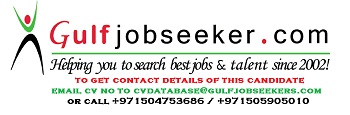 Gulfjobseeker.com CV No: 312336